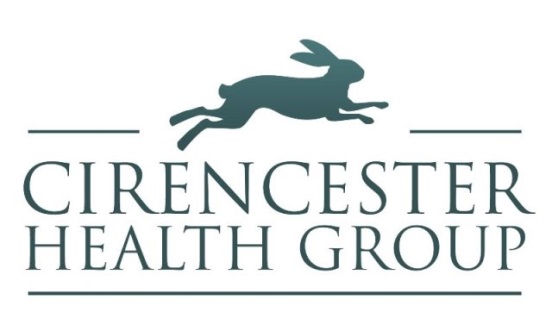 Clinical Practice Based PharmacistJob Description:Responsible to: Practice Manager/ Practice Partners as necessarySalary: Negotiable dependent on experienceJob Summary:The post holder is a pharmacist, who acts within their professional boundaries, supporting and working alongside the practice team. In this role they will be supported by a GP Partner, who is the practice lead for prescribing.The post holder will work as part of a multi-disciplinary team in a patient-facing role. The post holder will take responsibility for areas of chronic disease management within the practice and undertake clinical medication reviews to proactively manage patients with complex polypharmacy.The post holder will provide primary support to general practice staff with regards to prescription and medication queries. They will help support the repeat prescription system, deal with acute prescription requests, and medicines reconciliation on transfer of care and systems for safer prescribing, providing expertise in clinical medicines advice while addressing both public and social care needs of patient in the GP practice (s).The post holder will provide clinical leadership on medicines optimisation and quality improvement and manage some aspects of the quality and outcomes framework and enhanced services.The post holder will ensure that the practice integrates with community and hospital pharmacy to help utilise skill mix, improve patient outcomes, ensure better access to healthcare and help manage workload. The role is pivotal to improving the quality of care and operational efficiencies so requires motivation and passion to deliver excellent service within general practice.Collaborative Working RelationshipsRecognises the roles of other colleagues within the organisation and their role to patient careDemonstrates use of appropriate communication to gain the co-operation of relevant stakeholders (including patients, senior and peer colleagues, and other professionals, other NHS/private organisations e.g. CCGs)Demonstrates ability to work as a member of a teamIs able to recognise personal limitations and refer to more appropriate colleague(s) when necessaryActively work toward developing and maintaining effective working relationships both within and outside the practice and localityFoster and maintain strong links with all services across localityExplores the potential for collaborative working and takes opportunities to initiate and sustain such relationshipsDemonstrates ability to integrate general practice with community and hospital pharmacy teamsLiaises with CCG colleagues including CCG Pharmacists on prescribing related matters to ensure consistency of patient care and benefitLiaises with CCG pharmacists and Heads of Medicines Management/ Optimisation to benefit from peer supportLiaises with other stakeholders as needed for the collective benefit of patients including but not limited to Patients GP, nurses and other practice staff , other healthcare professionals including CCG pharmacists, pharmacy technicians, optometrists, dentists, health and social care teams and dieticians etc. Locality / GP prescribing lead, Locality managers, Community nurses and other allied health professionals, Community and hospital pharmacy teams, and Hospital staff with responsibilities for prescribing and medicines optimisationKnowledge, Skills and Experience RequiredCompletion of an undergraduate degree in pharmacy and registration with the General Pharmaceutical CouncilMinimum of 2 years’ experience as a pharmacist, demonstrated within a practice portfolio.Have experience and an awareness of common acute and long-term conditions that are likely to be seen in general practiceMay hold or be working towards an independent prescribing qualification.Recognises priorities when problem-solving and identifies deviations from normal pattern and is able to refer to seniors or GPs when appropriateAble to follow legal, ethical, professional and organisational policies/procedures and codes of conductInvolves patients in decisions about prescribed medicines and supporting adherence as per NICE guidelines.Leadership:Demonstrate understanding of the pharmacy role in governance and is able to implement this appropriately within the workplace.Demonstrate understanding of, and contributes to, the workplace vision Engages with Patient Participation Groups (PPGs) and involves PPGs in development of the role and practicesDemonstrates ability to improve quality within limitations of serviceReviews yearly progress and develops clear plans to achieve results within priorities set by others.Demonstrate ability to motivate self to achieve goalsPromotes diversity and equality in people management techniques and leads by example.Management:Demonstrate understanding of the implications of national priorities for the team and/or serviceDemonstrate understanding of the process for effective resource utilisationDemonstrate understanding of, and conforms to, relevant standards of practiceDemonstrates ability to identify and resolve risk management issues according to policy/protocolFollows professional and organisational policies/procedures relating to performance managementDemonstrate ability to extend boundaries of service delivery within the teamEducation, Training and Development:Understands and demonstrates the characteristics of a role model to members in the team and/or serviceDemonstrates understanding of the mentorship processDemonstrates ability to conduct teaching and assessment effectively according to a learning plan with supervision from more experience colleagueDemonstrates self-development through continuous professional development activity; working alongside senior clinical pharmacist to identifying areas to developParticipates in the delivery of formal education programmesDemonstrates an understanding of current educational policies relevant to working areas of practice and keeps up to date with relevant clinical practice.Ensures appropriate clinical supervision is in place to support developmentEnrolled into review and appraisal systems within the practiceResearch and Evaluation:Demonstrates ability to critically evaluate and review literatureDemonstrates ability to identify where there is a gap in the evidence base to support practiceDemonstrates ability to generate evidence suitable for presentations at practice and local levelDemonstrates ability to apply research evidence base into working placeDemonstrates understanding of the principles to research governance.Health and Safety/Risk ManagementThe post-holder must comply at all times with the Practice’s Health and Safety policies, in particular by following agreed safe working procedures and reporting incidents using the organisations Incident Reporting System.The post-holder will comply with the Data Protection Act (1984) and the Access to Health Records Act (1990).Equality and DiversityThe post-holder must co-operate with all policies and procedures designed to ensure equality of employment. Co-workers, patients and visitors must be treated equally irrespective of gender, ethnic origin, age, disability, sexual orientation, religion etc.Respect for Patient ConfidentialityThe post-holder should respect patient confidentiality at all times and not divulge patient information unless sanctioned by the requirements of the role.Special Working ConditionsThe post-holder is required to travel independently between practice sites (where applicable), and to attend meetings etc. hosted by other agencies.The post-holder will have contact with body fluids i.e. wound exudates; urine etc. while in clinical practice.Job Description AgreementThis job description is intended to provide an outline of the key tasks and responsibilities only. There may be other duties required of the post-holder commensurate with the position. This description will be open to regular review and may be amended to take into account development within the Practice. All members of staff should be prepared to take on additional duties or relinquish existing duties in order to maintain the efficient running of the Practice.This job description is intended as a basic guide to the scope and responsibilities of the post and is not exhaustive. It will be subject to regular review and amendment as necessary in consultation with the post holder.Personal SpecificationClinical Practice Based PharmacistPatient facing Long-‐term condition ClinicsSee (where appropriate) patients with single or multiple medical problems where medicine optimisation is required (e.g. COPD, asthma).Review the on-going need for each medicine, a review of monitoring needs and an opportunity to support patients with their medicines takingensuring they get the best use of their medicines (i.e. medicines optimisation). Make appropriaterecommendations to GPs for medicine improvement.Patient facing Clinical MedicationReviewUndertake clinical medication reviews with patients and produce recommendations for GP/Nurses on prescribing and monitoring.Patient facing care home medicationreviewsUndertake clinical medication reviews with patients and produce recommendations for the for GPs/Nurses on prescribing and monitoring.Work with care home staff to improve safety ofmedicines ordering and administration.Patient facing domiciliary clinicalmedication reviewUndertake clinical medication reviews with patients and produce recommendations for the  GPs/Nurses on prescribing and monitoring.Attend and refer patients to multidisciplinary case conferencesManagement of common/minor/self-limitingailmentsManaging caseload of patients withcommon/minor/self-limiting ailments while working within a scope of practice and limits of competence.Signposting to community pharmacy and referring to GPs or other healthcare professionals where appropriate.Patient facing medicines supportProvide patient facing clinics for those withquestions, queries and concerns about theirmedicines in the practiceTelephone medicines supportProvide a telephone help line for patients withquestions, queries and concerns about theirmedicines.Medicine information to practice staffand patientsAnswers relevant medicine-‐related enquiries from GPs, other practice staff, other healthcare teams (e.g. community pharmacy) and patients with queries about medicines. Suggesting and recommending solutions.Providing follow up for patients to monitor the effect of any changesUnplanned hospital admissionsReview the use of medicines most commonlyassociated with unplanned hospital admissions and readmissions through audit and individual patient reviews.Put in place changes to reduce the prescribing ofthese medicines to high‐risk patient groups.Management of medicines at dischargefrom hospitalTo reconcile medicines following discharge fromhospitals, intermediate care and into care homes, including identifying and rectifying unexplained changes and working with patients and community pharmacists to ensure patients receive the medicines they need post discharge.Set up and manage systems to ensure continuity of medicines supply to high‐risk groups of patients (e.g. those with medicine compliance aids or those in care homes).SignpostingEnsure that patients are referred to the appropriate healthcare professional for the appropriate level of care within an appropriate period of time e.g. pathology results, common/minor ailments, acute conditions, long term condition reviews etc.Repeat prescribingProduce and implement a practice repeatprescribing policy.Manage the repeat prescribing reauthorisationprocess by reviewing patient requests for repeatprescriptions and reviewing medicines reachingreview dates and flagging up those needing areview.Ensure patients have appropriate monitoring tests in place when requiredRisk stratificationIdentification of cohorts of patients at high risk of harm from medicines through pre-prepared practice computer searches.Identification of cohorts of patients at high risk of harm from medicines through pre-prepared practice computer searches.Service developmentContribute pharmaceutical advice for thedevelopment and implementation of new servicesthat have medicinal components (e.g. advice ontreatment pathways and patient informationleaflets).Information managementAnalyse, interpret and present medicines data tohighlight issues and risks to support decision making.Medicines quality improvementUndertake clinical audits of prescribing in areasdirected by the GPs, feedback the results andimplement changes in conjunction with the practice teamMedicines safetyImplement changes to medicines that result from MHRA alerts, product withdrawal and other local and national guidance.Implementation of local and nationalguidelines and formularyrecommendationsMonitor practice prescribing against the local health economy’s RAG list and make recommendations to GPs for medicines that should be prescribed by hospital doctors (red drugs) or subject to shared care (amber drugs).Assist practices in seeing and maintaining apractice formulary that is hosted on the practice’s computer system.Auditing practice’s compliance against NICEtechnology assessment guidance.Provide newsletters or bulletins on importantprescribing messages.Education and trainingProvide education and training to primaryhealthcare team on therapeutics and medicinesoptimisationCare Quality CommissionWork with the general practice team to ensure the practice is compliant with CQC standards where medicines are involvePublic HealthTo support public health campaigns.To provide specialist knowledge on all public health programmes available to the general public.CriteriaDescriptionEssentialDesirableProfessional RegistrationMandatory registration with General Pharmaceutical Council• Membership of the Royal Pharmaceutical Society• A member of or working towards Faculty membership of the Royal Pharmaceutical SocietyEDDQualificationsMasters degree in pharmacy (MPharm) (or equivalent)• Specialist knowledge acquired through postgraduate diploma level or equivalent training/experience• Independent prescriber or working Towards/intent of gaining independent prescribing qualificationEDDSkills knowledge and experienceMinimum of 2 years post qualification experience.• In depth therapeutic and clinical knowledge and understanding of the principles of evidence- based healthcare.• An appreciation of the nature of GPs and general practices• An appreciation of the nature of primary care prescribing, concepts of rational prescribing and strategies for improving prescribing• Excellent interpersonal, influencing and negotiating skills• Excellent written and verbal communication skills• Demonstrate the ability to communicate complex and sensitive information in an understandable form to a variety of audiences (e.g. patients)• Is able to plan, manage, monitor, advise and review general medicine optimisation in core areas for long term conditions.• Good IT skills• Able to obtain and analyse complex technical information• Recognises priorities when problem solving and identifies deviations from the normal pattern and is able to refer to seniors or GPs when appropriate • Able to work under pressure and to meet deadlines. Produce timely and informative reports• Gain acceptance for recommendations and influence/motivate/ persuade the audience to comply with the recommendations/agreed course of action where there may be significant barriers• Work effectively, independently and as a team member•Demonstrates accountability for delivering professional expertise and direct service provisionEEEEEEEEEEEEEEEDOther• Self-Motivation• Adaptable• Full Driving Licence• In date DBS• Safeguarding adult and children level three• Information Governance toolkit completion• Immunisation status• Basic life support trainingEEEEEEDD